Witam was wszystkich. Już dzisiaj czwartek.Pamiętacie, co mieliście przygotować na dzisiaj? (jajko, ocet, szklankę)Tak ! Dzisiaj dokończymy rozpoczęte w przedszkolu doświadczenie z jajkiem. Surowe jajko włóż do szklanki i zalej je octem. Pozostaw go tak do jutra. Obserwuj, co się z nim będzie działo ( poproś dorosłego o pomoc).            Po 24 godzinach wyjmij je z octu  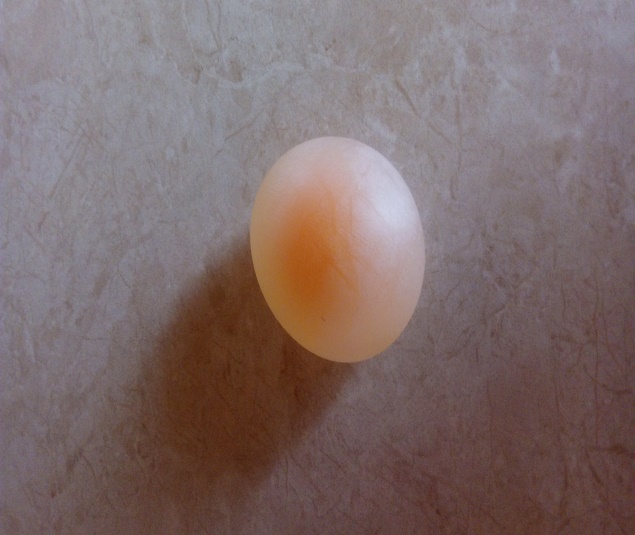  i opłucz w wodzie, następnie wytrzyj .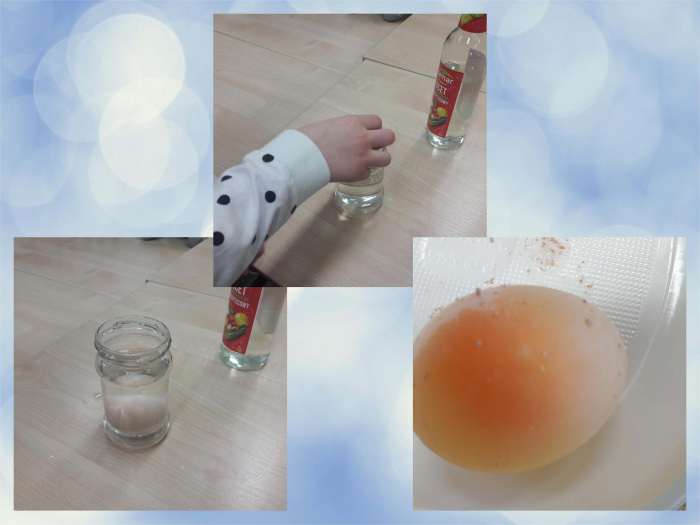     ZOBACZYSZ EFEKTY. POWODZENIA!W załączniku (EKSPERYMENT) obejrzysz filmik, który pokazuje, co stało się                                    z naszym przedszkolnym jajkiem. Jeśli masz ochotę na zrobienie innych doświadczeń z jajkiem, to odwiedź ;https://www.youtube.com/watch?v=dtsnC2am0_wTeraz ktoś z dorosłych przeczyta ci wiersz, którego tekst znajduje się poniżej:„JAK JAJECZKO WĘDROWAŁO”L. Mieczakowska – Talar Na wsi stoi kurnik, krzywy z jednej strony, rozgdakanym drobiem ciasno zapełniony.W kurniku jest gniazdko pierzem wyścielone.Drzwi otwarte – jajko zerka w tamtą stronę. Z wygodnego gniazdka nóżki wystawiło zgrabnie zeń skoczyło, w świat się potoczyło.Toczy się leciutko, niezauważone aż się   zatrzymało: „W którą by pójść stronę?”Ruszyło przed siebie, pierwszą, lepszą drogą.I idzie spacerkiem, wręcz noga za nogą.Chyba się zmęczyło, bo strasznie się wlecze,Wolno mija trawy, kamyki i mlecze.Coraz trudniej jest mu po świecie wędrować:„Może by tak w trawie wysokiej się schować?wyciągnąć wygodnie, poleżeć, odsapnąća nawet na chwilę smacznie sobie chrapnąć?”A, że żadne jajko nie myśli za wiele,Już wygodne gniazdko wśród traw sobie ściele.Umęczone wreszcie w gniazdeczku spoczęło,Westchnęło, mruknęło i migiem zasnęło!Jakże tu jest miło, bezpiecznie, cieplutkoSłońce lekko grzeje, wokół jest cichutko...Minęło chwil kilka, może pół godziny-         jajko już nie leży, dziwne stroi miny.Wierci się i trzeszczy, pręży się i zgrzytaCzęść z góry odpadła – skorupka odkryta!Z otworu w skorupce coś wystaje –  rany!Toż to mały dziobek w białku umazany.Za nim łepek żółty, kosmaty i lepki.Z łepka bystro patrzą małe, czarne ślepki.Skorupka już całkiem, odpadła z kurczaka-         Jakiż on bezradny! Można się rozpłakać.Kto się teraz zajmie bezradnym maluchemPiszczącą kuleczką, porośniętą puchem.Zasnęło kurczątko czuwaniem zmęczoneNie wie, że dwóch chłopców zmierza w jego stronę.Zabrali kurczątko, dali mu schronienie-         pudełko ze szmatką, wodę i jedzenie.Dbali o pisklaczka, karmili go, strzegli,Wyrósł z niego kogut, zanim się spostrzegli!Powiedz, -o czym był wiersz?- co się stało z jajkiem?-jakie miało przygody?- co się z niego wykluło? jak wygląda jajko? -do jakiej figury geometrycznej  jest podobne?(owal)MOŻE ZNAJDZIESZ W DOMU JAKIŚ PRZEDMIOT W TAKIM KSZTAŁCIE.POĆWICZ Poturlaj się jak jajko …Połóż ją  na łyżce piłeczkę pingpongową  i idź  ostrożnie wzdłuż pokoju. Pilnuj, aby piłeczka ci nie upadła…Połóż na podłodze piłeczkę lub inny przedmiot- spróbuj przeskoczyć ponad nim obunóż, a może uda ci się przeskoczyć na jednej nodze? Zrób z siebie, lub z inną osobą owal. Następnie wykonaj go z nitki, sznurka, drucika , plasteliny lub innego materiału. Proszę, narysuj wielki owal  ( pamiętaj że zaczynamy rysować od góry w lewą  stronę) --- to cyfra 0. Wykonaj zadanie w KARTACH PRACY---3 na str.64 , 65 \Sześciolatki wykonują w dodatkowych kartach zadanie cyfrę  0.DODATKOWE KARTY DO WYKONANIA- po południu.Ćwiczenia graficzne. Narysuj po śladzie różnymi kolorami kredek.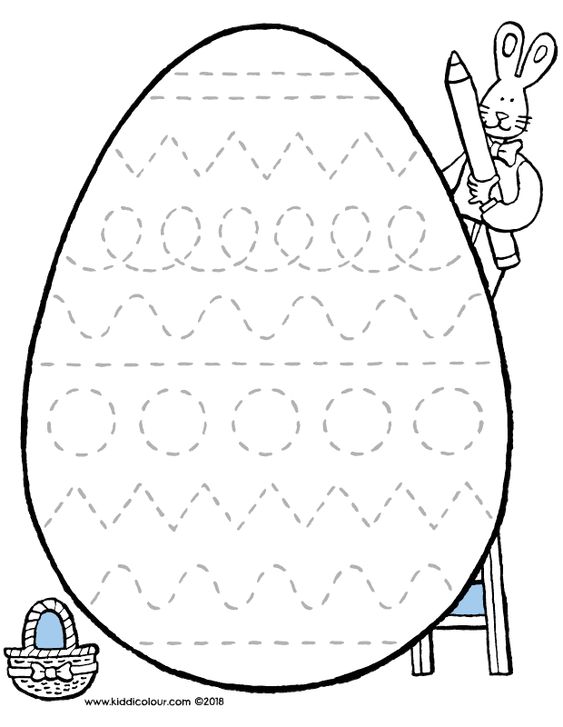 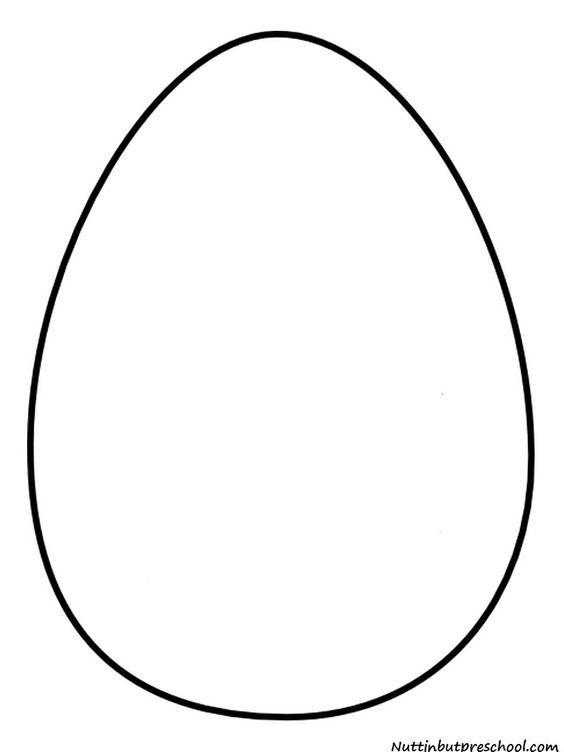 Możesz wyciąć i ozdobić dowolnymi elementami.                                POWODZENIA!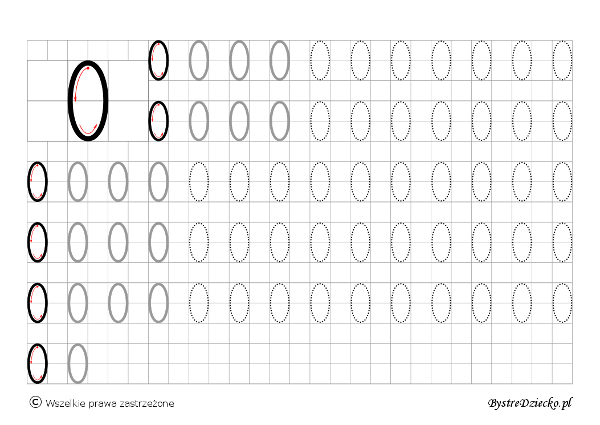 Jeżeli nie masz dodatkowych kart -                                                   PISZĘ, LICZĘ, CZYTAMnapisz po śladzie ołówkiem.( DLA SZEŚCIOLATKÓW)